
DIVISIÓN DE FOMENTO E INDUSTRIA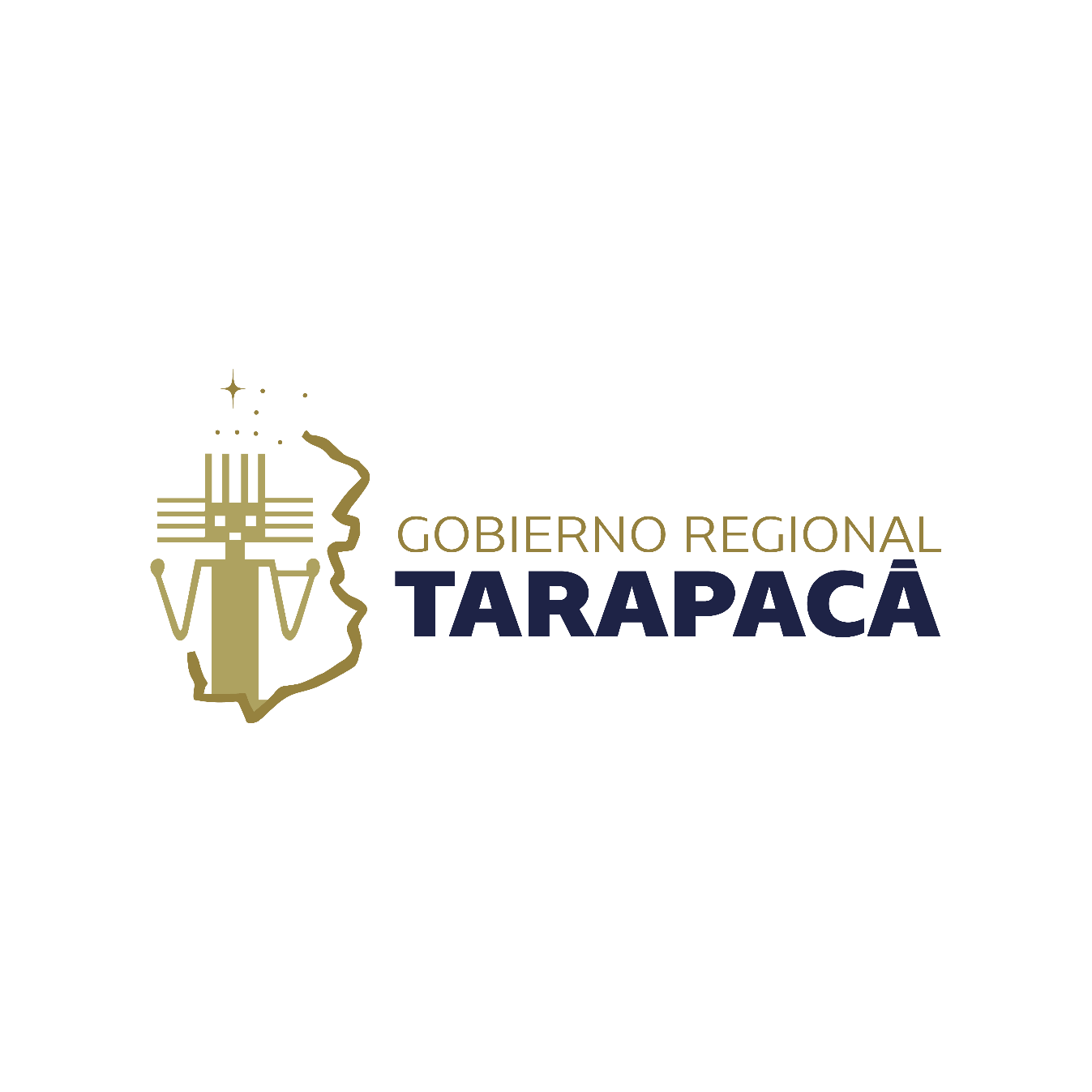 FONDO DE INNOVACIÓN PARA LA COMPETITIVIDAD FIC 2023
FORMULARIO POSTULACIÓNEl nombre del proyecto debe contener un máximo de 80 caracteres, de fácil comprensión, y asociado al objetivo del proyecto. Este debe ser el mismo nombre indicado en la sección “Antecedentes del Proyecto” de la plataforma de postulación. Tiempo de ejecución de la iniciativa expresada en meses, con un máximo de 24 meses
Identifique el Lineamiento Estratégico, Programa y Medida que implementará de la ERI, en base a la consignado en la plataforma de postulaciónPROPUESTA TÉCNICA(Realice un resumen ejecutivo donde se desarrollen los siguientes elementos; problema, solución, objetivos, metodología, territorio involucrado, principales productos (bienes o servicios), medios de transferencia tecnológica y beneficiarios del proyecto.) (Máximo una página).(Diagnóstico de la situación actual o base del tema que abordará el proyecto, incorporando; antecedentes actualizados del área a intervenir, análisis cualitativo del entorno, grupo objetivo involucrado y su relación con el área, información estadística, estudios o intervenciones previas, y todos los antecedentes que se consideren necesarios para el sustento de la presente postulación.) (Máximo 2 páginas)(Identificación del problema principal a abordar, desarrollando las causas que lo originan y sus efectos sobre el Sistema Regional de Innovación) (Máximo 1 página)(Describa la alternativa de solución al problema planteado y las ventajas de su aplicación respecto de otras alternativas de solución posibles, indicando su utilidad para el grupo objetivo de beneficiarios finales del proyecto, como también a las brechas al Sistema Regional de Innovación) (Máximo 1 página)(Explique el mérito innovador de la iniciativa, en términos de establecer el factor diferenciador de los productos, bienes o servicios que se desarrollarán, respecto de los existentes en la actualidad. Asimismo, fundamentar si estas Innovaciones se implementan en el país u otros territorios, y las ventajas de aplicarlas en la región.) (Máximo una página)(Desarrolle y explique cronológicamente la metodología general y específica de las acciones para alcanzar los productos definidos. Complementar en cada etapa de desarrollo con la información necesaria que sustenta la metodología.)  Identificar los beneficiarios directos e indirectos del proyecto, así como el territorio donde se desarrollará la iniciativa, considerando los siguientes elementos: categoría (social, económica, académica, entre otras), jurídica, número, edad, género, sector económico y otros a considerar relevantes. Explique y desarrolle. Identifique y describa el hito crítico del proyecto, el cual corresponde a una acción, actividad, producto, entre otros, cuyo no cumplimiento y obtención podría retrasar, interferir o inviabilizar el cumplimiento de los objetivos de la iniciativa. Desarrolle y explique el modelo propuesto que permita continuar, aplicar, escalar o sustentar los resultados obtenidos una vez finalizado el proyecto. Asimismo, identifique el Hito de Sustentabilidad, el cual será una acción, actividad o gestión del proyecto que respalde el Modelo de Sustentabilidad propuesto.Desarrolle el (los) mecanismo(s) de transferencia tecnológica consignado(s) e indique las principales acciones a utilizar. Debe identificar y describir los mecanismos, objeto a transferir, receptores y actividades asociadas a la transferencia tecnológica consignadas previamente en la plataforma. Explicar y fundamentar el impacto de los productos y/o resultados en el Sistema de Innovación y competitividad regional con la ejecución de la iniciativa, y complemente esta información en el Programa de Trabajo Detallar el Plan de Difusión, su estrategia y metodología a utilizar; canales utilizados definiendo a lo menos, objetivos esperados, público objetivo, tipo de información a difundir, mecanismos, plan de acción y calendario, entre otros, desarrolle Indicar las plataformas digitales que utilizará el proyecto como herramienta de gestión y despliegue, los objetivos para cada una, incluyendo a lo menos página Web y redes sociales, entre otras.Incorporar información complementaria que considere relevante y necesaria para la iniciativa, la cual no ha sido considerada en los apartados precedentes (Estudio, gráficos, link, etc.).NOMBRE INICIATIVAINTITUCIÓN POSTULANTEEste documento debe contener toda la información en extenso y detallada de la iniciativa a postular. Cabe señalar que, se debe establecer coherencia entre la información entregada en cada capítulo, la cual debe ser en lo posible documentada con estudios previos, sin omisión de antecedentes que pudieran ser útiles, dado que este instrumento permitirá comprender y verificar en forma detallada el cumplimiento de los objetivos planteados.NOMBRE INICIATIVA	INSTITUCIÓN POSTULANTE Y EJECUTORAINSTITUCIÓN POSTULANTE Y EJECUTORAINSTITUCIÓN POSTULANTE Y EJECUTORAINSTITUCIÓN POSTULANTE Y EJECUTORA RUT Tipo institución (X) Pública(…..)  / Privada(….)DirecciónCiudadRegiónCorreo Electrónico InstituciónTeléfonoNombre Representante Legal RUTTeléfono/CelularCorreo Electrónico Rep. LegalDIRECTOR DEL PROYECTODIRECTOR DEL PROYECTODIRECTOR DEL PROYECTODIRECTOR DEL PROYECTONombre CompletoRUTCorreo ElectrónicoTeléfono trabajoCelularTIEMPO DE EJECUCIÓN INICITIVA(…………………….)5.  PRESUPUESTO5.  PRESUPUESTOAporte solicitado FIC (Hasta un 90% del costo total de la iniciativa)$Aporte propio (Mínimo un 10% del costo total de la iniciativa)$Aporte Terceros$Costo total de la iniciativa 
(Aporte FIC + Aporte propio + Aporte Terceros)$6a.- PERTINENCIA CON LA ESTRATEGIA REGIONAL DE INNOVACIÓN6a.- PERTINENCIA CON LA ESTRATEGIA REGIONAL DE INNOVACIÓNLineamientoprogramaMedidaFundamente la medida a implementar de la Estrategia Regional de Innovación:Fundamente la medida a implementar de la Estrategia Regional de Innovación:6.b.- IDENTIFIQUE EL SECTOR DONDE DESARROLLORÁ EL PROYECTO Y/O EL SECTOR TRANSVERSAL (Según la Estrategia Regional de Innovación de Tarapacá)6.b.- IDENTIFIQUE EL SECTOR DONDE DESARROLLORÁ EL PROYECTO Y/O EL SECTOR TRANSVERSAL (Según la Estrategia Regional de Innovación de Tarapacá)Sector específico prioritario (existente o emergente)Desarrolle el sector prioritario donde se aplicará el proyectoDesarrolle el sector prioritario donde se aplicará el proyectoSector TransversalDesarrolle el área transversal que abordará el proyecto Desarrolle el área transversal que abordará el proyecto 7. ACCIONES DE INTERÉS DEL GOBIERNO REGIONALFundamente la acción de interés regional que abordará el proyecto, de acuerdo a lo establecido en las Bases FIC 2023. 8.- DESTINO DE LOS ESTUDIOS, PROGRAMAS O INVESTIGACIÓN EN MATERIAS DE INNOVACIÓN, EMPRENDIMIENTO, CIENCIA Y TECNOLOGÍA (Según Res. N°29/2020 de SUBDERE)8.- DESTINO DE LOS ESTUDIOS, PROGRAMAS O INVESTIGACIÓN EN MATERIAS DE INNOVACIÓN, EMPRENDIMIENTO, CIENCIA Y TECNOLOGÍA (Según Res. N°29/2020 de SUBDERE)8.- DESTINO DE LOS ESTUDIOS, PROGRAMAS O INVESTIGACIÓN EN MATERIAS DE INNOVACIÓN, EMPRENDIMIENTO, CIENCIA Y TECNOLOGÍA (Según Res. N°29/2020 de SUBDERE)8.- DESTINO DE LOS ESTUDIOS, PROGRAMAS O INVESTIGACIÓN EN MATERIAS DE INNOVACIÓN, EMPRENDIMIENTO, CIENCIA Y TECNOLOGÍA (Según Res. N°29/2020 de SUBDERE)Investigación básicaInnovación PúblicaInvestigación aplicadaEmprendimientoDesarrollo experimentalDifusión Tecnológica	Investigación y DesarrolloTransferencia tecnológica	Innovación EmpresarialLa formación inserción y atracción de recursos humanos especializadosInnovación de base científica-tecnológicaEl fortalecimiento de redes para la innovación y equipamiento de apoyo a la competitividadInnovación SocialEl fomento de la cultura de la Innovación y el emprendimiento innovadorExplique el o los ámbitos a desarrollar:Explique el o los ámbitos a desarrollar:Explique el o los ámbitos a desarrollar:Explique el o los ámbitos a desarrollar:9.- RESUMEN DE LA INICIATIVA10. DIAGNÓSTICO Y ANTECEDENTES DE CONTEXTO11. IDENTIFICACIÓN DEL PROBLEMA12. SOLUCIÓN DEL PROBLEMA13. MÉRITO INNOVADOR14. OBJETIVO GENERAL15.  OBJETIVOS ESPECÍFICOS15.  OBJETIVOS ESPECÍFICOSOBJETIVODESCRIPCIÓN DE OBJETIVO1.-2.- 3.-4.-16. IDENTIFICACIÓN Y DESCRIPCIÓN DE PRODUCTOS ESPERADOS16. IDENTIFICACIÓN Y DESCRIPCIÓN DE PRODUCTOS ESPERADOS16. IDENTIFICACIÓN Y DESCRIPCIÓN DE PRODUCTOS ESPERADOSOBJ.ESPECÍFICOPRODUCTODESCRIPCIÓN17. METODOLOGÍA UTILIZADA18. BENEFICIARIOS Y TERRITORIO19. HITO CRÍTICO20. MODELO DE SUSTENTABILIDADOBJETIVOPRODUCTOMECANISMO DE SUSTENTABILIDADINSTITUCIÓN U ORGANIZACIÓN ASOCIADADESCRIPCIÓN21. INSTITUCIONES COLABORADORASInstitución(es) o empresa(s) (si existen) colaboradora(s) para la ejecución de la iniciativa, y su participación, de las cuales existan aportes, cartas de apoyo o cooperación en general, entre otrosInstitución(es) o empresa(s) (si existen) colaboradora(s) para la ejecución de la iniciativa, y su participación, de las cuales existan aportes, cartas de apoyo o cooperación en general, entre otrosNombre de la instituciónDetalle las acciones de colaboración1. 2.3.4.22. PLAN DE TRANSFERENCIA TECNOLÓGICA 23. IMPACTO EN EL SISTEMA DE INNOVACIÓN Y COMPETITIVIDAD REGIONAL24. PLAN DE DIFUSIÓN 25. IDENTIFICACIÓN DE PLATAFORMAS DIGITALES26. INFORMACION COMPLEMENTARIA O ADICIONAL